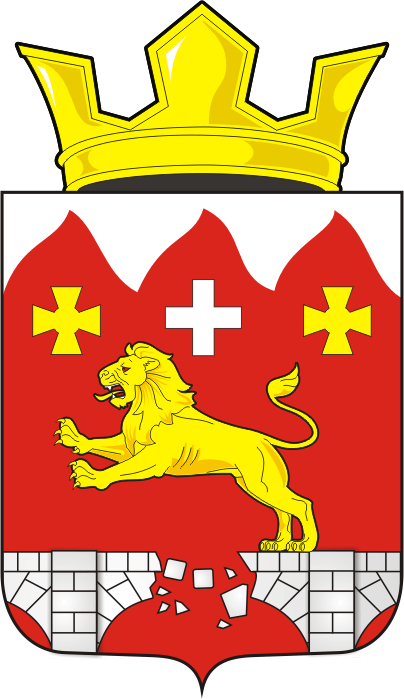 АДМИНИСТРАЦИЯ БУРУНЧИНСКОГО СЕЛЬСОВЕТАСАРАКТАШСКОГО РАЙОНА ОРЕНБУРГСКОЙ ОБЛАСТИП О С Т А Н О В Л Е Н И Е____________________________________________________________22.06.2021                              с. Бурунча                                 № 27-пОб утверждении Положения о порядке установления причин нарушения законодательства о градостроительной деятельности  в сельском поселении Бурунчинский сельсовет Саракташского района Оренбургской областиВ целях реализации статьи 62Градостроительного кодекса Российской Федерации, руководствуясь Федеральным законом от 06.10.2003  №131-ФЗ «Об общих принципах организации местного самоуправления в Российской Федерации», Уставом муниципального образования Бурунчинский сельсовет Саракташского района Оренбургской области	1. Утвердить Положение о порядке установления причин нарушения законодательства о градостроительной деятельности в сельском поселении Бурунчинский сельсовет Саракташского района Оренбургской областисогласно приложению к настоящему постановлению.2. Контроль за выполнением настоящего постановления оставляю за собой. Настоящее постановление вступает в силу после дня его обнародования и подлежит размещению на официальном сайте муниципального образования Бурунчинский сельсовет Саракташского района Оренбургской области. Глава сельсовета                                                                          А.Н.ЛогиновРазослано: прокуратуре района, в делоПриложение к постановлению администрацииБурунчинского сельсоветаот 22.06.2021 № 27-пПоложение о порядке установления причин нарушения законодательства о градостроительной деятельности в сельском поселении Бурунчинский сельсовет Саракташского района Оренбургской областиОбщие положения1.1. Настоящее Положение определяет порядок установления причин нарушения законодательства о градостроительной деятельности в случае причинения вреда жизни или здоровью физических лиц, имуществу физических или юридических лиц в результате нарушения законодательства о градостроительной деятельности в отношении объектов, не указанных в частях 2 и 3 статьи 62Градостроительного кодекса Российской Федерации, или в результате нарушения законодательства о градостроительной деятельности, если вред жизни или здоровью физических лиц либо значительный вред имуществу физических или юридических лиц не причиняется.1.2. Установление причин нарушения законодательства о градостроительной деятельности проводится независимо от источников финансирования строительства, форм собственности и ведомственной принадлежности объектов и участников строительства.1.3. Установление причин нарушения законодательства о градостроительстве осуществляется в целях:1) устранения нарушения законодательства о градостроительстве;2) определения круга лиц, которым причинен вред в результате нарушения законодательства, а также размеров причиненного вреда;3) определения лиц, допустивших нарушение законодательства о градостроительстве и обстоятельств, указывающих на их виновность;4) обобщения и анализа установленных причин нарушения законодательства о градостроительстве в целях разработки предложений для принятия мер по предупреждению подобных нарушений;5) использования материалов по установлению причин нарушений законодательства о градостроительной деятельности при разработке проектов местных нормативов градостроительного проектирования Бурунчинского сельсовета.II. Сообщения о случаях причинения вреда жизни или здоровьюфизических лиц, имуществу физических или юридических лицв результате нарушения законодательства о градостроительнойдеятельности2.1. Лица, осуществляющие строительство, реконструкцию, капитальный ремонт, снос или эксплуатацию объектов капитального строительства (далее - лица, осуществляющие строительство и эксплуатацию), на которых допущены нарушения законодательства о градостроительной деятельности, повлекшие причинение вреда, должны немедленно передать сообщение о факте нарушения в администрацию муниципального образования Бурунчинский сельсовет, а в случаях причинения вреда жизни и здоровью физических лиц - кроме того в органы прокуратуры по месту нахождения объекта капитального строительства, на котором допущены нарушения законодательства о градостроительной деятельности, в органы гражданской обороны и чрезвычайных ситуаций, государственную инспекцию труда.2.2. В сроки, установленные технической комиссией, лица, осуществляющее строительство или эксплуатацию, представляет в данную комиссию дополнительную информацию, содержащую следующие сведения: полное наименование и состояние объекта, наименование организации заказчика, подрядчика, проектировщика, эксплуатационной организации с указанием их юридических адресов и руководителей, место расположения объекта капитального строительства (почтовый или строительный адрес), время, характер и размер причиненного вреда, сведения о пострадавших и погибших, обстоятельства причинения вреда жизни и здоровью, имуществу, сведения о вероятной причине причинения вреда, а также документы (справки, сведения), связанные с проведением инженерных изысканий, выполнением работ по проектированию, строительству в отношении объекта капитального строительства, образцы (пробы) применяемых строительных материалов (конструкций) и документы, связанные эксплуатацией объекта.III. Порядок установления причин нарушения законодательствао градостроительной деятельности3.1. Причины нарушения законодательства о градостроительной деятельности, повлекшего причинение вреда жизни или здоровью физических лиц, имуществу физических или юридических лиц, устанавливаются технической комиссией.3.2. Техническая комиссия создается распоряжением администрации Бурунчинского сельсовета в случаях причинения вреда жизни или здоровью физических лиц, имуществу физических или юридических лиц в процессе строительства, реконструкции, капитального ремонта, сноса и эксплуатации объектов, указанных в п. 1.1 настоящего Положения, а также в иных случаях нарушения градостроительного законодательства, когда вред здоровью не причиняется.3.3. Поводом для рассмотрения вопроса о создании технической комиссии являются:1) заявление физического или юридического лица либо их представителей о причинении вреда с приложением документов, подтверждающих факт причинения вреда (материалы фотосъемки, видеозаписи и т.д.) при строительстве, реконструкции, капитальном ремонте, сносе, эксплуатации объекта капитального строительства;2) извещение лица, осуществляющего строительство и эксплуатацию, о возникновении аварийной ситуации при строительстве, реконструкции, капитальном ремонте, сносе и эксплуатации объекта капитального строительства, повлекшей за собой причинение вреда;3) документы государственных органов и (или) органов местного самоуправления, содержащие сведения о нарушении законодательства о градостроительной деятельности, повлекшем за собой причинение вреда;4) сведения о нарушении законодательства о градостроительной деятельности, повлекшем за собой причинение вреда, полученные из других источников.3.4. Решение о создании технической комиссии или отказе в ее создании принимает администрация Бурунчинского сельсовета не позднее 10 дней со дня причинения вреда жизни или здоровью физических лиц, имуществу физических или юридических лиц.3.5. Основаниями для отказа в создании технической комиссии являются:а) отсутствие выполнения работ по строительству объектов капитального строительства, указанных в пункте 1.1 настоящего Положения;б) отсутствие подтверждения факта причинения вреда жизни или здоровью физических лиц, имуществу физических или юридических лиц в результате нарушения законодательства о градостроительной деятельности в отношении объектов капитального строительства, указанных в пункте 1.1 настоящего Положения;в) незначительный размер вреда, причиненного имуществу физического или юридического лица, возмещенного с согласия этого лица до принятия решения об образовании технической комиссии.Уведомление об отказе в создании технической комиссии в течение пяти рабочих дней со дня принятия такого решения направляется (вручается) лицу (органу), указанному в пункте 3.3 настоящего Положения.3.6. В состав технической комиссии включаются:а) представители администрации Бурунчинского сельсовета;б) представители органов, уполномоченных на проведение государственной экспертизы проектной документации;в) других заинтересованных органов и организаций по согласованию с ними.Возглавляет работу технической комиссии глава муниципального образования Бурунчинский сельсовет.3.7. В качестве наблюдателей в работе технической комиссии могут принимать участие заинтересованные лица (застройщик, технический заказчик, лицо, выполняющее инженерные изыскания, лицо, осуществляющее подготовку проектной документации, лицо, осуществляющее строительство, реконструкции, капитальный ремонт, лицо, осуществляющее эксплуатацию объекта капитального строительства, лицо, осуществляющее снос, либо их представители, представители специализированной экспертной организации в области проектирования и строительства) и представители граждан и их объединений.Лица, указанные в абзаце первом настоящего пункта, в случае несогласия с заключением могут оспорить его в судебном порядке.3.8. Распоряжением о создании технической комиссии устанавливается срок ее работы. Максимальный срок установления причин нарушений законодательства о градостроительной деятельности не может превышать двух месяцев.3.9. Техническая комиссия для установления причин нарушения законодательства о градостроительной деятельности:1) запрашивает и изучает материалы инженерных изысканий, всю исходно-разрешительную и проектную документацию, на основании которой осуществляется строительство, реконструкция, капитальный ремонт, эксплуатация, снос объекта капитального строительства;2) устанавливает наличие документов, подтверждающих согласование проектной документации в соответствии с действующим законодательством, наличие положительного заключения экспертизы проектной документации (если прохождение экспертизы предусмотрено законодательством), наличие других необходимых для строительства, реконструкции, капитального ремонта, сноса и эксплуатации объекта капитального строительства документов;3) осуществляет проверку исполнительной документации по объекту капитального строительства;4) проверяет, направлялась ли лицом, осуществляющим строительство, информация о начале строительства и об окончании очередного этапа строительства объекта в орган, осуществляющий государственный строительный надзор, если осуществление такого надзора предусмотрено законодательством;5) устанавливает соответствие физических и юридических лиц, осуществляющих проектирование, строительство (либо выполняющих отдельные виды работ) объекта капитального строительства, требованиям законодательства Российской Федерации, предъявляемым к таким лицам;6) производит осмотр объекта капитального строительства, на котором допущено причинение вреда жизни или здоровью физических лиц, имуществу физических или юридических лиц, с целью проверки соответствия строительства выданному разрешению на строительство, проектной документации, строительным нормам и правилам, техническим регламентам, требованиям градостроительного плана земельного участка;7) устанавливает факт нарушения законодательства о градостроительной деятельности, определяет существо нарушений, а также обстоятельства, их повлекшие;8) предпринимает все необходимые действия для установления причин нарушения законодательства о градостроительной деятельности;9) устанавливает причинно-следственную связь между нарушением законодательства о градостроительной деятельности и возникновением вреда, а также обстоятельства, указывающие на виновность лиц.По результатам работы технической комиссии составляется заключение, содержащее выводы:а) о причинах нарушения законодательства о градостроительной деятельности, в результате которого был причинен вред жизни или здоровью физических лиц, имуществу физических или юридических лиц, и о его размерах;б) об обстоятельствах, указывающих на виновность лиц;в) о необходимых мерах по восстановлению благоприятных условий жизнедеятельности человека.В случае если техническая комиссия приходит к отрицательным выводам в отношении вопросов, указанных в подпунктах 7 и 9 настоящего Положения, составляется заключение, в котором не указываются выводы о размере причиненного вреда, а также предложения о мерах по восстановлению благоприятных условий жизнедеятельности человека.3.10. Заключение составляется по форме согласно приложению к настоящему Положению, утверждается председателем технической комиссии и направляется посредством почтовой связи заказным письмом с уведомлением о вручении в срок не более семи рабочих дней со дня его утверждения лицу, осуществляющему строительство, реконструкцию, капитальный ремонт, эксплуатацию, снос объекта капитального строительства, для устранения причин нарушения законодательства о градостроительной деятельности, повлекшего причинение вреда.3.11. Техническая комиссия при выявлении фактов административных правонарушений направляет информацию в органы в соответствии с их компетенцией для решения вопроса о привлечении лиц, допустивших правонарушения, к административной ответственности.3.12. Заключение, указанное в пункте 3.10 настоящего Положения, в течение семи рабочих дней со дня его утверждения подлежит опубликованию на официальном сайте администрации Бурунчинского сельсовета.Приложениек Положению о порядке установленияпричин нарушения законодательствао градостроительной деятельностив сельском поселении Бурунчинский сельсовет Саракташского района Оренбургской областиУтверждаю_________________________________(подпись,должность)__________________________20_г.Заключениео результатах установления причин нарушениязаконодательства о градостроительной деятельности__________________________________(дата)(местосоставления)Техническаякомиссия,назначенная_________________________________________(кемназначена,наименованиеорганаидокумента,________________________________________________________________________дата,Nдокумента)всоставе:председателя____________________________________________________________(фамилия,имя,отчество,_________________________________________________________________________занимаемаядолжность,местоработы)членовкомиссии__________________________________________________________(фамилия,имя,отчество,должность,местоработы)__________________________________________________________________________________________________________________________________________________сучастиемприглашенныхспециалистов______________________________________(фамилия,имя,отчество,должностьиместоработы)__________________________________________________________________________________________________________________________________________________составиланастоящеезаключениеопричинахнарушениязаконодательстваоградостроительнойдеятельностипообъектукапитальногостроительства:______________________________________________________________________________(наименованиеобъектакапитальногостроительства,егоместонахождение,_________________________________________________________________________принадлежность,датаивремясуток,когдапричиненвред)Подробноеописаниеобстоятельств,прикоторыхпричиненвред,суказаниемвиданарушенийипоследствийэтихнарушений,объема(площади)обрушившихсяичастичноповрежденныхконструкций,последовательностиобрушения,последствий(полная,частичнаяприостановкастроительства,реконструкции,капитальногоремонта,сносаилиэксплуатации,количествопострадавших,размерпричиненногоущербаимуществу,ориентировочныепотериит.д.)идругиеданные___________________________________________________________________________________________________________________________________________________________________________________Представленнаяразрешительнаяипроектнаядокументация,заключенияэкспертизиоргановгосударственногоконтроля(надзора)построительству,реконструкции,капитальномуремонту,сносуобъектакапитальногостроительства,накоторомдопущенонарушениезаконодательстваоградостроительнойдеятельности_______________________________________________________________________________________________(наименованиедокумента,датаи№,наименованиеоргана,выдавшегодокумент)__________________________________________________________________________________________________________________________________________________Наименованиеучастниковстроительства,реконструкции,капитальногоремонта,сносаобъектакапитальногостроительства,необходимыесвидетельстваодопускекработеисертификаты:а)Проектнаяорганизация,разработавшаяпроектилиосуществившаяпривязкутиповогоилиповторноприменяемогоиндивидуальногопроекта_________________________________________________________________________________________________________________________________________________________________________________________________________________________________________________б)экспертныеорганы,давшиезаключениепопроекту__________________________________________________________________________________________________________________________________________________________________________в)организации,поставившиестроительныеконструкции,изделияиматериалы,примененныевразрушеннойчастиобъектакапитальногостроительства__________________________________________________________________________________________________________________________________________________________г)строительнаяорганизация,осуществляющаястроительство,реконструкцию,капитальныйремонт,снос___________________________________________________________________________________________________________________________д)организации,вэксплуатациикоторыхнаходитсяобъекткапитальногостроительства,инженерноеоборудование______________________________________________________________________________________________________________________________________________________________________________________Датыначаластроительства,реконструкции,капитальногоремонта,сносаиосновныхэтаповвозведениячастейобъектакапитальногостроительства,состояниестроительства;реконструкции,капитальногоремонта,сноса,датаначалаиусловияэксплуатацииобъектакапитальногостроительства,датавводавэксплуатацию,основныедефекты,обнаруженныевпроцессеэксплуатацииобъектакапитальногостроительства_______________________________________________________________________________________________________________________________________________________________________________________________________________________________________Фамилиидолжностныхлиц,непосредственноруководивших строительством, реконструкцией,капитальнымремонтом,сносом;лиц, осуществляющих техническийиавторскийнадзор,наличиеунихспециального технического образованияилиправанапроизводстворабот______________________________________________________________________________________________________________________________________________________________________________________________________________Обстоятельства,прикоторыхпричиненвреджизниилиздоровью, имуществу: работы,производившиесяпристроительстве,реконструкции, капитальном ремонте,сносеобъектакапитальногостроительстваиливблизи него непосредственнопередпричинениемвреда(втомчисле строительные, ремонтно-восстановительныеработы,взрывы,забивкасвай,рыхлениегрунта,подвескагрузовксуществующимконструкциями т.п.) __________________________________________________________________________________________________________________________________________________зафиксированныепризнакипредаварийногосостоянияобъекта капитального строительстваипринятыестроящейилиэксплуатирующейорганизациеймеры по предупреждениюпричинениявреда______________________________________________________________________________________________________________________________________________________________________________________________________________________________________________________________________другиеобстоятельства,которыемоглиспособствоватьпричинению вреда (природно-климатическиеявленияидр.)______________________________________________________________________________________________________________________________________________________________________________________Оценкасоответствияпроектнойдокументациитребованиям технических регламентов,материаламинженерныхизысканий_____________________________________________________________________________________________________Краткоеизложениеобъясненийочевидцевпричинениявреда______________________________________________________________________________________________________________________________________________________________________________________________________________________________________________Оценкасоблюдениязаконодательстваоградостроительной деятельности застройщикомприподготовкеразрешительнойипроектнойдокументации на строительство,реконструкцию,капитальныйремонт,снос,вводобъекта в эксплуатацию(полнотадокументов,наличиевсехнеобходимыхсогласований и заключений)ит.п._______________________________________________________________________________________________________________________________________________________________________________________________________________________________________Оценкасоблюдениятребованийзаконодательствао градостроительной деятельностиорганами,выдавшимиразрешительнуюдокументацию на строительство,реконструкцию,капитальныйремонтивводв эксплуатацию объекта,подготовившиминеобходимыезаключенияит.п._________________________________________________________________________________________________________________________________________________________________________________________________________________________________________________________________________________________Оценкадеятельностиработниковтехническогоиавторскогонадзора (с указаниемфамилийидолжностей)иорганизаций,осуществляющих строительный контроль____________________________________________________________________________________________________________________________________________________________________________________________________________________________________________________________________________________________________________________Оценкасоблюдениявпроцессестроительства,реконструкции, капитального ремонта,сносаобъектакапитальногостроительстватребований выданного разрешениянастроительство,проектнойдокументации,строительныхнорм и правил,техническихрегламентов,градостроительногоплана земельного участка___________________________________________________________________________________________________________________________________________________________________________________Краткоеизложениеобъясненийдолжностныхлиц,ответственных за проектирование,строительство,реконструкцию,капитальныйремонт,снос и эксплуатациюобъектакапитальногостроительства,при строительстве, реконструкции,капитальномремонте,сносекоторогодопущены нарушения, повлекшиепричинениевредажизниилиздоровью,имуществу_____________________________________________________________________________________________________________________Заключениетехническойкомиссии:__________________________________________________________________________________________________________________________________________________________________________________________ Рекомендацииимероприятияполиквидациипоследствий допущенных нарушенийипринятиюмерпоускорениювозобновления строительства, реконструкции,капитальногоремонта,сносаилиэксплуатации сохранившейся частиобъектакапитальногостроительствадополного восстановления разрушившейсячасти,необходимыемерыпоусилениюконструкций сохранившейся части,мероприятияповосстановлениюобрушившейсячасти объекта капитальногостроительстваит.п.,атакжепонедопущению подобных нарушений_________________________________________________________________________Приложениякакту:а)___________________________________________________________________;б)___________________________________________________________________;в)_____________________________________________________________ит.д.Председательтехническойкомиссии_________________________________________(подпись,Nслужебноготелефона)«___» __________20__ г.Членытехническойкомиссии:________________________________________________________________(подписи)Наблюдатели________________________________________________________________(должности,организации,подписи)